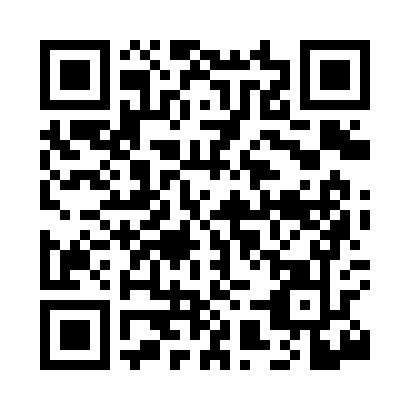 Prayer times for Vilas, Colorado, USAMon 1 Jul 2024 - Wed 31 Jul 2024High Latitude Method: Angle Based RulePrayer Calculation Method: Islamic Society of North AmericaAsar Calculation Method: ShafiPrayer times provided by https://www.salahtimes.comDateDayFajrSunriseDhuhrAsrMaghribIsha1Mon4:035:3312:544:478:149:452Tue4:035:3412:544:478:149:443Wed4:045:3412:544:478:149:444Thu4:055:3512:544:478:149:445Fri4:055:3512:554:478:149:436Sat4:065:3612:554:478:149:437Sun4:075:3612:554:478:139:428Mon4:085:3712:554:478:139:429Tue4:095:3712:554:488:139:4110Wed4:095:3812:554:488:129:4111Thu4:105:3912:554:488:129:4012Fri4:115:3912:564:488:119:4013Sat4:125:4012:564:488:119:3914Sun4:135:4112:564:488:109:3815Mon4:145:4112:564:488:109:3716Tue4:155:4212:564:488:099:3617Wed4:165:4312:564:488:099:3618Thu4:175:4412:564:488:089:3519Fri4:185:4412:564:488:089:3420Sat4:195:4512:564:488:079:3321Sun4:205:4612:564:478:069:3222Mon4:215:4712:564:478:069:3123Tue4:225:4712:564:478:059:3024Wed4:235:4812:564:478:049:2925Thu4:245:4912:564:478:039:2826Fri4:255:5012:564:478:029:2727Sat4:275:5112:564:478:029:2528Sun4:285:5112:564:468:019:2429Mon4:295:5212:564:468:009:2330Tue4:305:5312:564:467:599:2231Wed4:315:5412:564:467:589:21